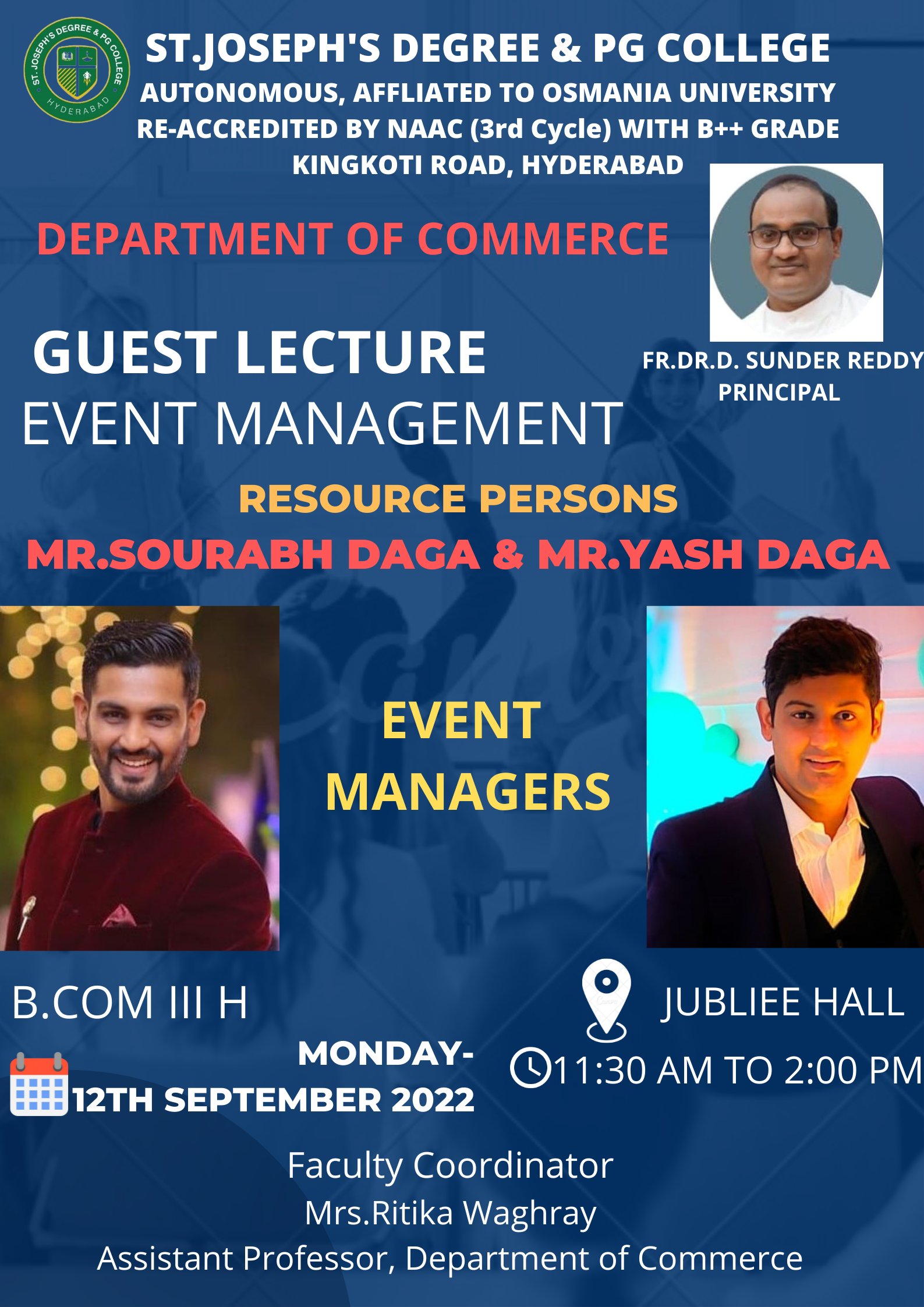 NAME OF THE EVENT: Guest Lecture on Event ManagementOBJECTIVE OF THE EVENT: To give key practical insights on Event Management and to get a closer view of the Event industry. OUTCOME OF THE EVENT: It was a fun and interactive session where the Daga Brother’s interacted with the students and also encouraged them to pursue their career in event managing. LIST OF PARTICIPANTS: DATE, TIME, & VENUE: 12th September, 2022, 11:30 AM to 2:00 PM, Jubilee HallNO. OF PARTICIPANTS: 44FACULTY CO-ORDINATOR: Mrs. Ritika Waghray, Assistant Professor, Department of CommerceTARGET AUDIENCE: B. Com III HNAME AND DESIGNATION OF RESOURCE PERSONS: A BRIEF REPORT:The guest lecture was given by Daga Brothers in Jubilee Hall from 11:30 am onwards. The guests were introduced by Harsh Rai, and then they had started with their session. They explained that how “every event is a life event.” Next, they talked about the importance of money. They have also made a point that initially the event managers have to organize the events for free so that we can get maximum experience and promotion for our event brand. They spoke about various checklist for an event. Topics like Location, Creativity, Logistics, Target, Finance, Marketing, Scheduling, Security were discussed. An important concept of Margin of safety in Event Management was explained. They also spoke about the budgeting and financing techniques to be used while going for an event. They shared few tips on quoting the budgets to clients and how one can make profit even if the budget is small. Then they spoke briefly on Wedding management, corporate event and Retail marketing. They also spoke on the necessity to have a backup plan for any event. However, they said it may not always be possible to have one, and we can take alternative approaches from client in this regard. A practical approach session was organised by the Daga Brothers where students were given two scenarios with a budget of 10 lakhs.  and they had to form groups and pitch an event plan to the clientPlan a college event and organize Singing and dancing competition for 15 colleges. Plan any 1 wedding gig in a Banquet Hall for 800 membersThe session ended by a vote of thanks by Avantika Pandey. Feed Back Analysis: The students appreciated the Guest Faculty. They were very happy the way each aspect was covered and specially the practical approach. They found it very helpful and learnt a lot of new things. It was Very interesting and encouraging. They also said that they Got exposure to a bit of the event management world as how events can be organized smoothly.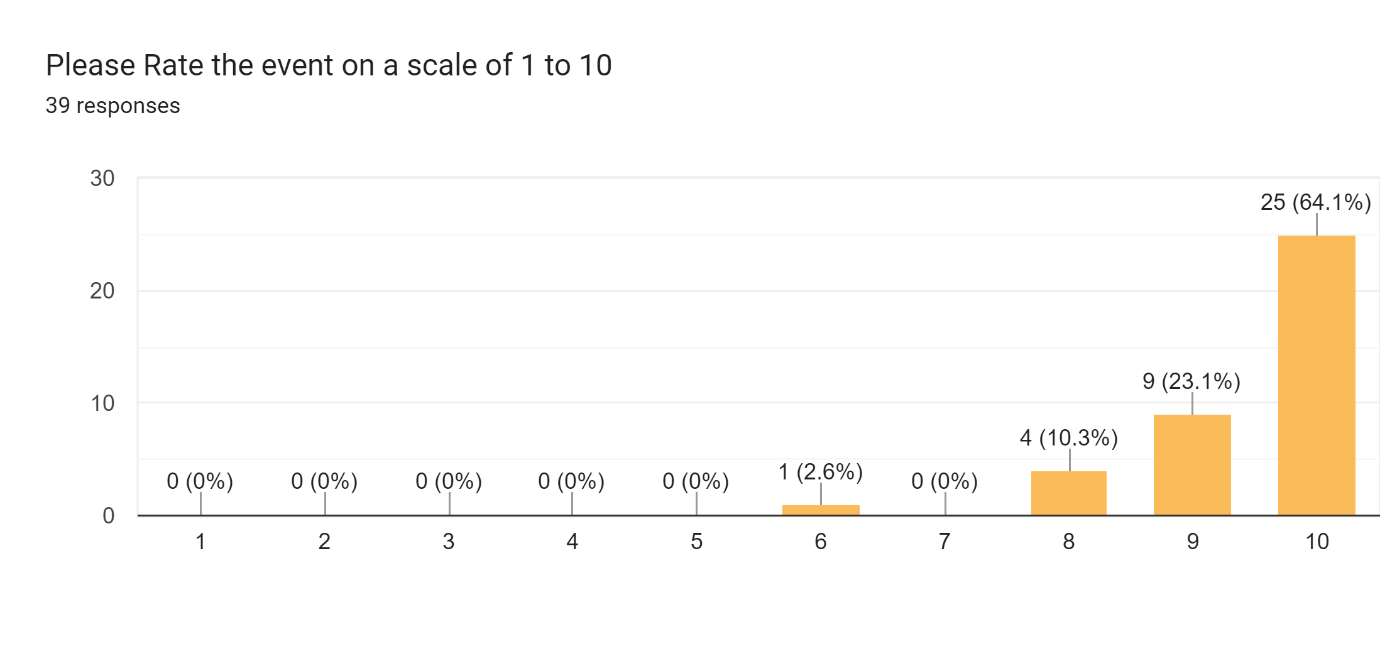 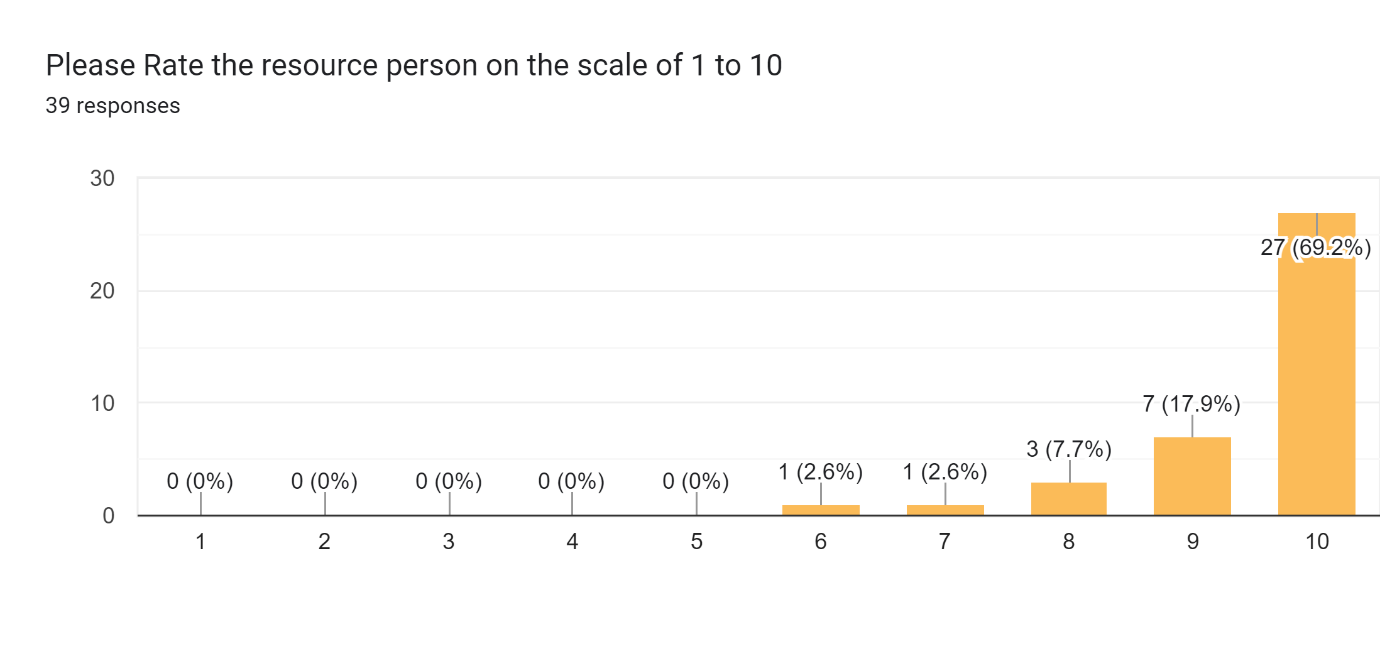 PHOTOGRAPHS: 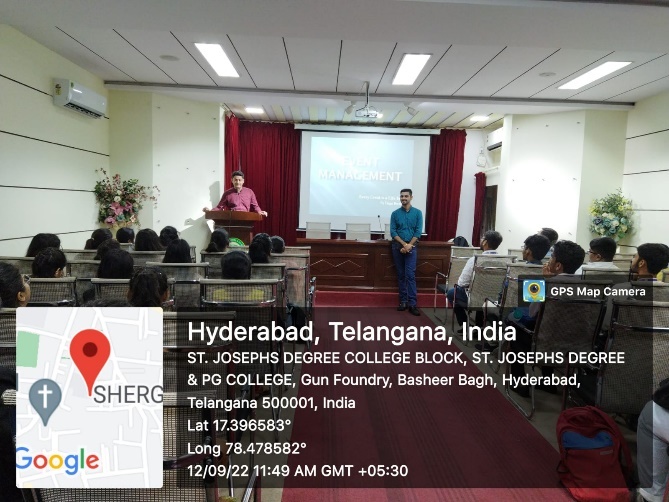 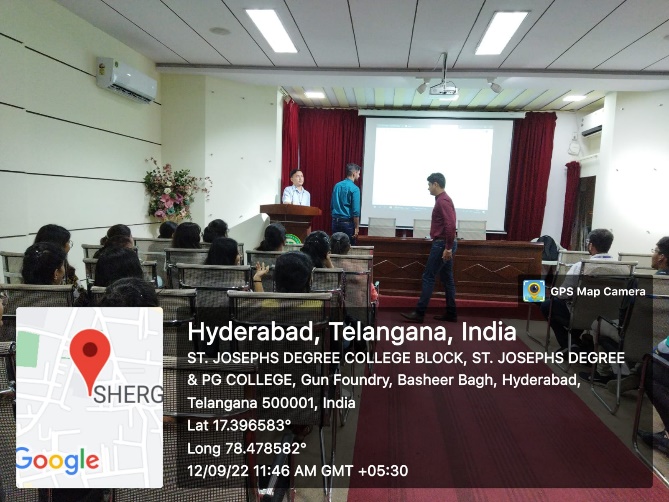 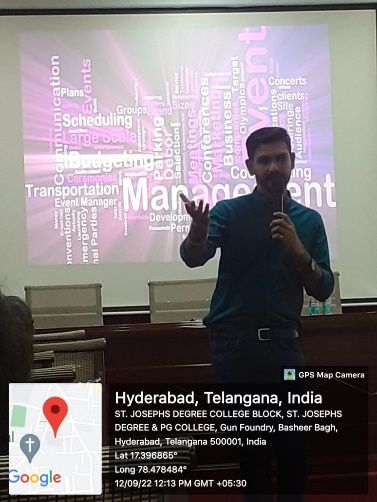 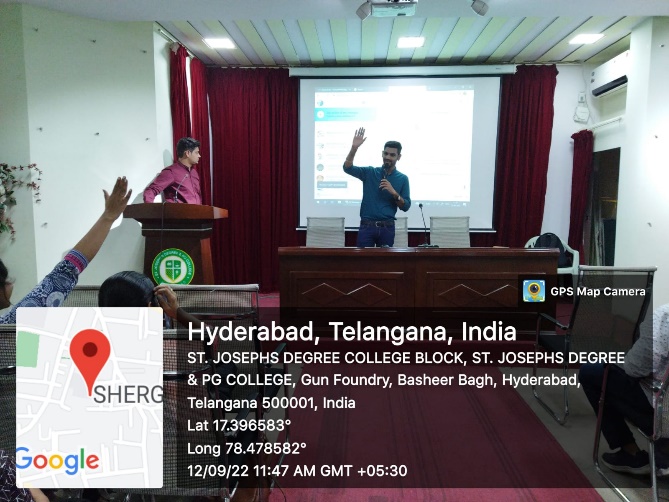 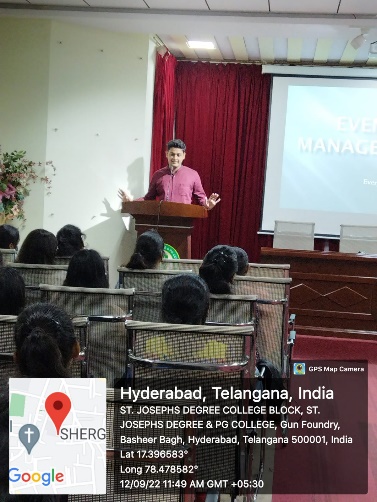 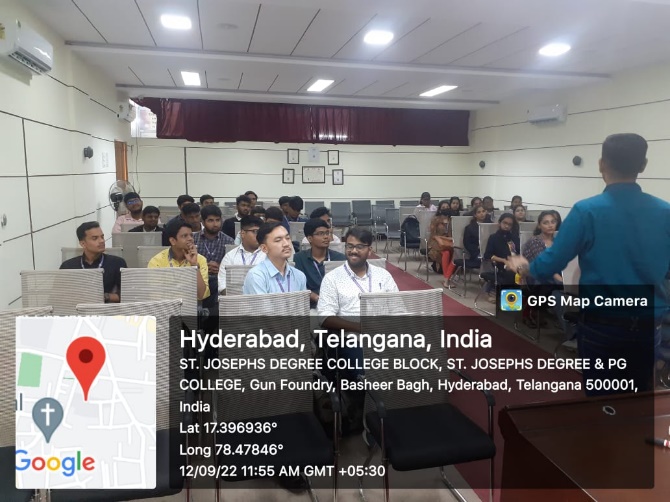 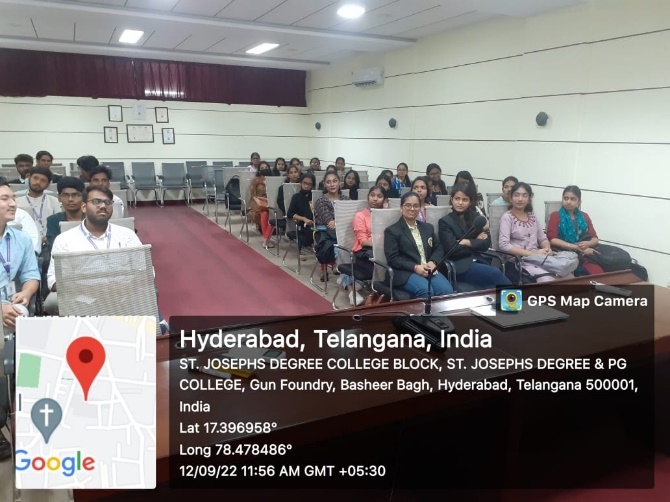 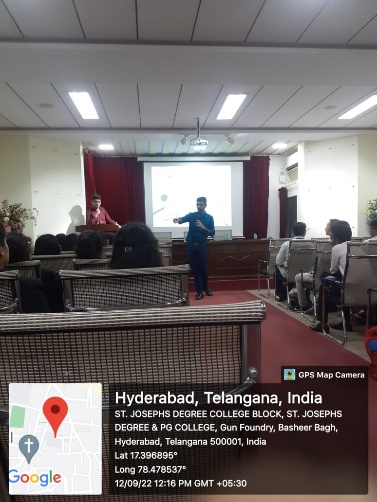 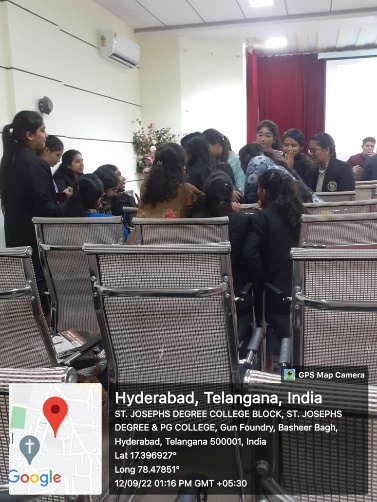 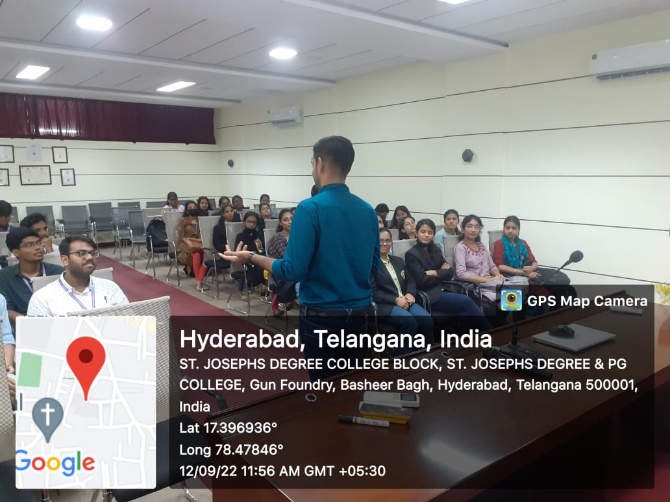 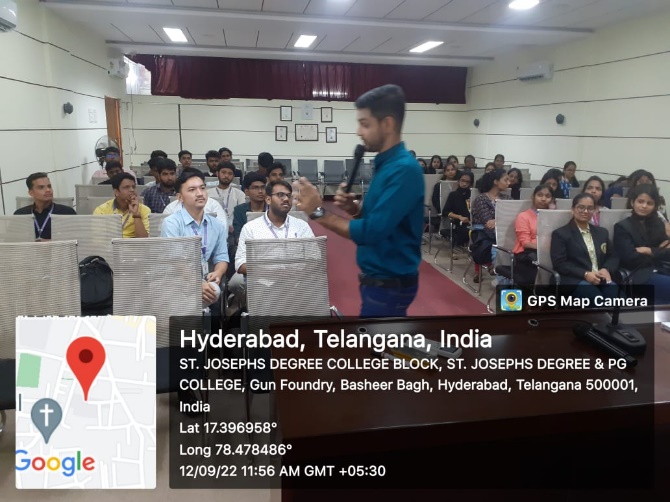 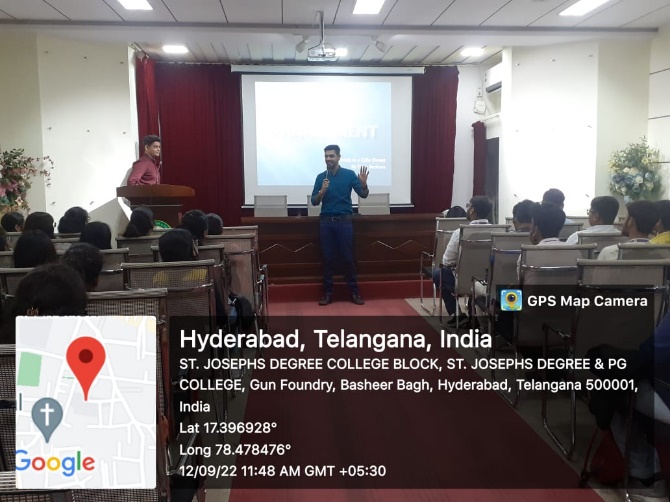 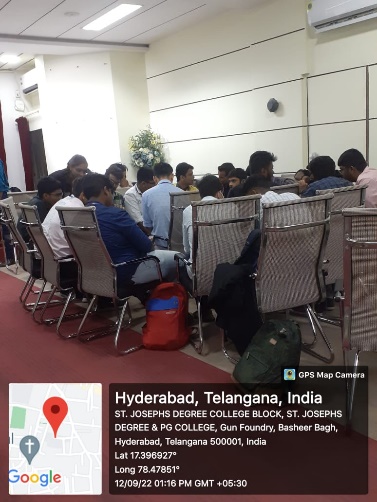 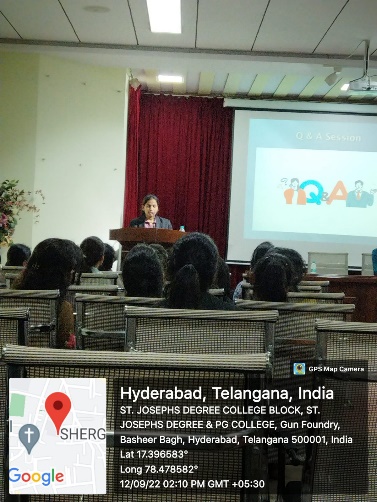 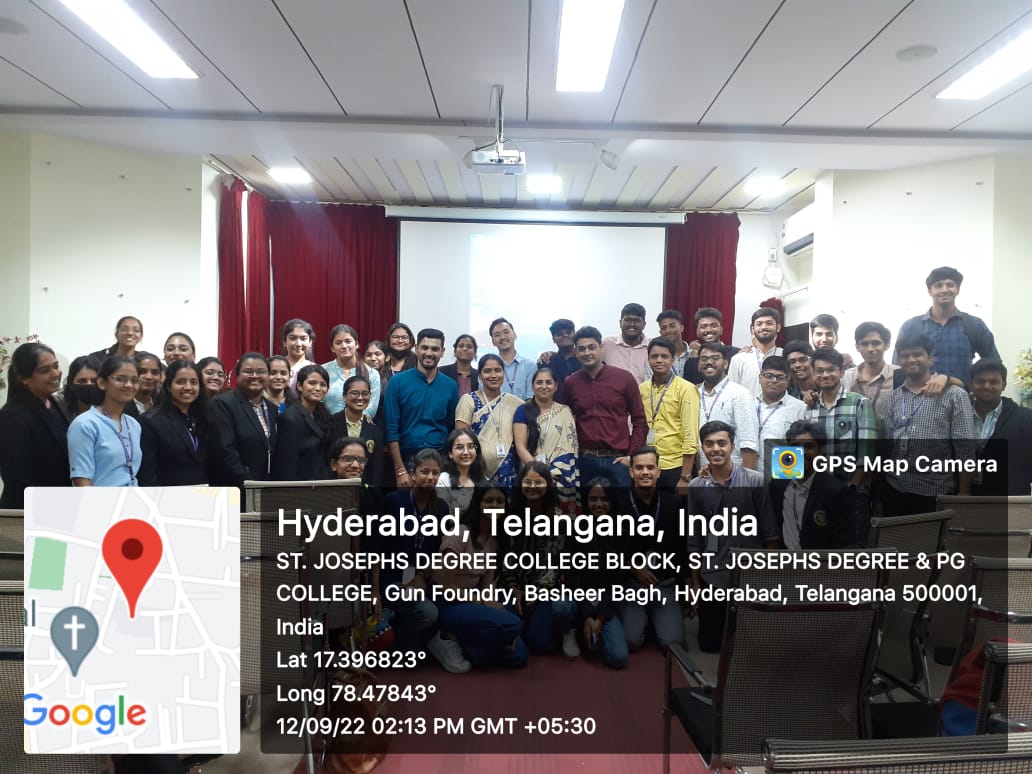 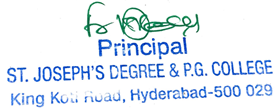 S.NoRoll NOName of the Student121420407001ADITI BANSAL121420407003AINALA THARUN REDDY121420407004AKEPOGU SAMUEL AKASH121420407005ARINDOM DAS121420407008AYUSH VERMA121420407009AYUSHI AGARWAL121420407010AYUSHI KEDIA121420407012BHAVIK AGARWAL121420407014CHITTALA APURUP ABRAHAM121420407015DEEPAK SHARMA121420407016ESHITA EVITA PETER121420407017GAURI SHINDE121420407018GIRISH BARARIA121420407019GODA RAMYA YADAV121420407021DEORA SWAROOP KUNWAR121420407022HARSH RAI121420407023HARSH SHARMA121420407024KHUSHI KACHWAHA121420407025LEENA LUNIA121420407026M VIVEK GOUD121420407027SHATAGOPAM VISHWAK121420407028MANSHA AGARWAL121420407029NAMAN KUMAR BALAR121420407030PAYAL PIPRIYA121420407031POTEL TANISHQ YADAV121420407033PRATHIK BAJI121420407034PRERANA KHANDELWAL121420407035RAKSHA JAIN121420407036CHALLA RAMYA121420407037RISHIKA TAK121420407038RISHIUPADHAYA121420407043SOWMYA YADAV121420407044SANYAM SETHIA121420407045SUJAL UPADHYAY121420407047THAKUR RISHIKA SINGH121420407048UNNATHI AGARWAL121420407049UPADHYAY HEERAL121420407052VISHAKA INANI121420407053VIVEK MODANI121420407054YEDUGANI SHRUTHI121420407055YOGEETA THAKUR121420407056T SHIRISHA DEVI121420407058JUREDDY TEJA SWAROOP121420407060RISHIKA PODARMr. Sourabh DagaEvent ManagerMr. Yash DagaEvent Manager